                                     МБДОУ детский сад № 12 компенсирующего вида  ,                                                                           г.Иваново              Конкурс  « Эффективные  практики  дошкольного  образования»                      Сценарий   праздника ,  посвященного  дню 8  Марта                                                              Учитель-дефектолог :   Кашина  Наталья  Михайловна                                                             Воспитатели :    Красильникова  Надежда  Леонидовна                                                                                         Лепешкина   Неля  АндреевнаДействующие лица: ведущий, Красная Шапочка, Волк, Весна .Реквизит: костюмы для взрослых , деревянные ложки поколичеству детей, две кастрюли, два половника, муляжи овощей и фруктов,корзины продуктовые, веревка, кольца от больших пирамидок, две корзины, фантики от конфет,мешок для Волка, искусственные цветы, солнце из пластика, карусель  из цветных  ленточек, ромашки и конфеты для сладкого сюрприза, сказочный домик,картонные деревья для оформления сцены.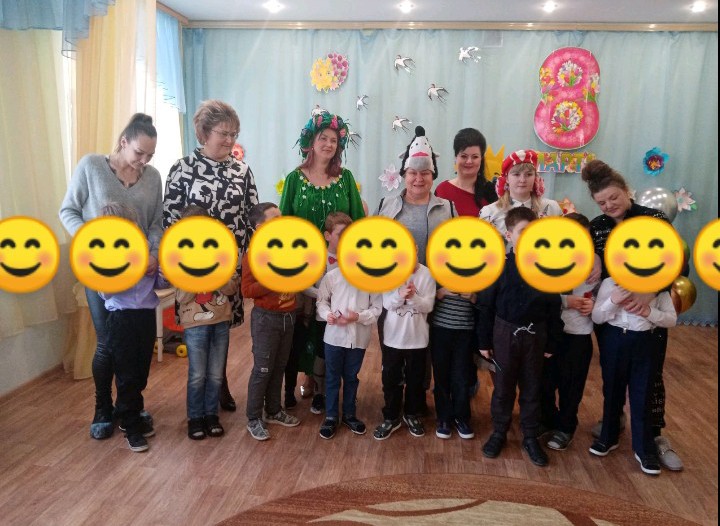 Дети входят в зал под музыку  сл. и  муз. О.Осиповой   « Кап-кап –кап  звенят сосульки весело…»  и садятся  на стульчики.Ведущая:Солнышко ласково улыбнулось нам,Наступает праздник,Праздник наших мам.Все готово к празднику?Так чего же мы ждем?Мы веселой пляскойПраздник наш начнем!Ведущая:Милые ребята, скажите мне:-Кто нас больше всех ласкает?- Кто нас любит, наряжает?- Покупает вам игрушки,Книжки, куклы, погремушки?- И кого малышки-детки любят больше всех на свете?Дети: все вместе МАМУВедущая:Мы сегодня нарядились,Будем петь и танцевать,Будем вместе веселиться,Будем маму поздравлять!Танец  под  песню  «  Солнышко  лучистое  ».Под музыку входит Красная Шапочка с корзинкой.Красная Шапочка:Здравствуйте, ребята!Ведущая:Здравствуй, Красная Шапочка! А как ты здесь оказалась?Красная Шапочка:Я шла поздравить бабушку с весенним праздником. Она живет здесьрядышком, в лесочке – старый дом.Ведущая:Красная Шапочка, а почему ты грустишь?Красная Шапочка:Я шла к бабушке готовить праздничный обед. Несла ей овощи и фрукты,а по дороге встретила волка, испугалась и побежала. Еле-еле от него убежалаи заблудилась.Ведущая:Не расстраивайся, мы поможем найти тебе дорогу. Оставайся с нами, мывместе приготовим обед для бабушки.Игра «Варим обед»Дети  делятся  на две  команды . У каждой    команды   корзины   с  овощами  и фруктами.На расстоянии  от команд  на стульях  кастрюли  с надписями  «Компот»  и « Суп»По  команде  дети  раскладывают  по  кастрюлям  соответствующие  овощи  и фрукты. 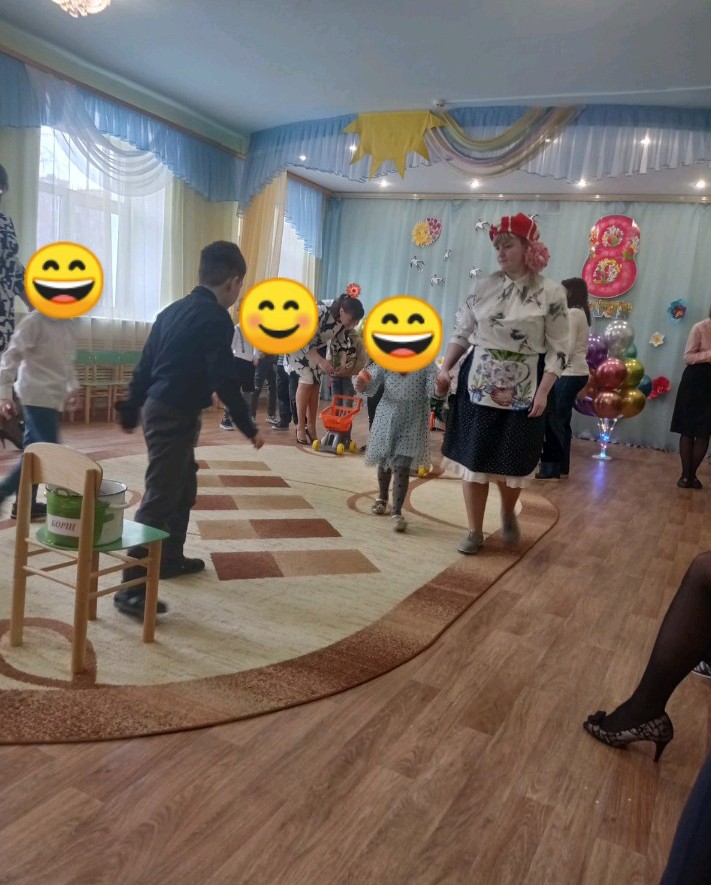 Ведущая:Замечательные помощники у нас растут!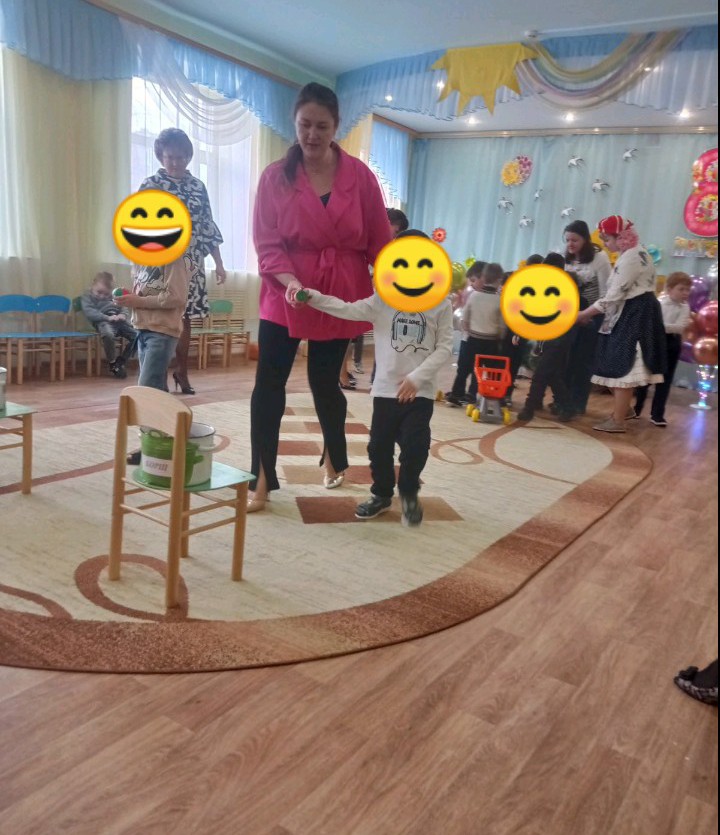 Красная Шапочка:Моей бабушке очень понравится обед, который мы приготовили.Ведущая:Ну, а теперь, повара, берите ложки, поработайте немножко.Оркестр «Ложки».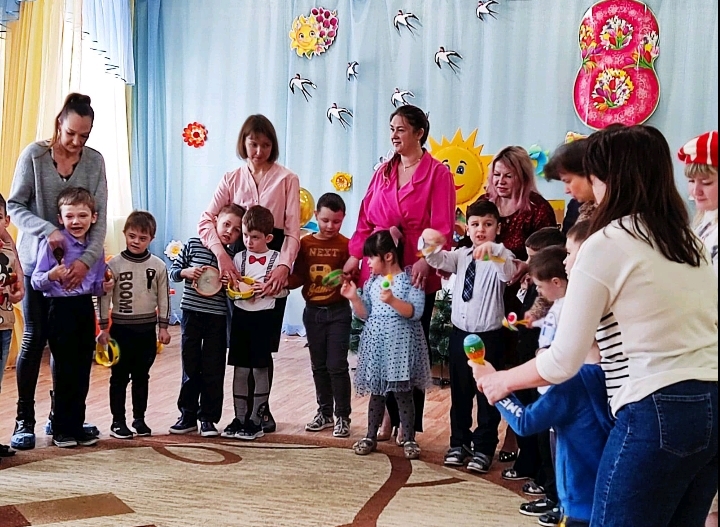 Ведущая:Понравилось тебе, Красная Шапочка?Красная Шапочка:Да, понравилось!Звучит музыка и появляется волк с мешком.Красная Шапочка прячется за ведущую.Волк:Ой, куда это я попал?Где моя Красная Шапочка?В моей сказке я должен её съесть! А это что такое? Кого же мне теперьесть? Это неправильная сказка!Ведущая:Нет, Волк. У нас правильная, добрая сказка, у нас никто никого не ест,все дружат.Ты бы лучше не рычал, а с детьми бы поиграл!Волк:Ну, хорошо, поиграю с вами. Я нес своей маме бусы в подарок, а онирассыпались по дороге. Что же делать? Может быть, вы мне поможете ихсобрать?Игра «Собери бусы» (кольца от пирамидки и веревка).Волк:Мой мешочек пуст опять, вновь голодным лягу спать (опускает голову игрустит).Ведущая:Не грусти так волк-волчок, убери скорей мешок. Приходи к нам в детскийсад, тебе каждый будет рад. Мы дадим тебе котлет, манной каши на обед,борщ, лапшу, компот с ватрушкой, а волчатам по игрушке!Волк:Вот спасибо! Как я рад, что пойду я в детский сад!Ведущая:Волк-волчок, а давай с нами дружить!Волк:А как это «дружить»?Ведущая:Сейчас мы тебя научим.Танец парами с мамами «У меня - у тебя».1.У меня, у тебяЗвонкие ладошки,У меня, у тебя,Как пружинки, ножки.Мы с тобой, мы с тобойШлеп, шлеп, шлеп, шлеп (по коленочкам)Мы с тобой, мы с тобойПрыг-скок, прыг-скок.2.У меня, у тебяГлазки, словно пуговки, (соединить большой и указательн пальцы в кольцо)У меня, у тебяГубки, словно, клюковки.Мы с тобой глазкамиХлоп, хлоп, хлоп, хлоп,( показать руками `клювики`)Мы с тобой губкамиЧмок, чмок, чмок, чмок. (поцелуйчики)3.У меня, у тебяЧудо-локоточки,(ручки на пояс, выполняя `пружинку`)У меня, у тебяОстрые носочки.(вытягивание носочка)Мы с тобой, мы с тобойХоп, хоп, хоп, хоп! (`крылышки`)Мы с тобой, мы с тобойПрыг-скок, прыг-скок!Волк:Ой, спасибо вам, ребята! Вы такие замечательные. Мне даже стыдно, что яхотел вас съесть! Простите меня, прости меня, Красная Шапочка! Я большетак не буду! Как я могу исправить свою вину?Красная Шапочка:Помоги мне найти дорогу к бабушке, а то я заблудилась!Волк:Конечно, я помогу найти дорогу! Теперь я добрый и порядочный,Красивый Серый волк. И в этот день весенний, праздничный дарю тебецветок.Красная Шапочка:Спасибо.Волк:И вам, ребята, дарю по цветочку.Красная Шапочка:Спасибо, ребята. Очень весело было на вашем празднике. Но пора мнеуходить- бабушку поздравлять с праздником.Волк:Пошли Красная Шапочка, я тебе дорогу покажу. До свидания.Красная шапочка и волк уходят.Ведущая:Вот и ушли наши гости. Ой, а вы слышите, по-моему, к нам кто-то идет!Звучит музыка и входит Весна.Весна:Я раскрываю почки,Бужу в полях цветочки,Деревья одеваю,Посевы поливаю,Я солнышка полна,Меня зовут Весна.Звонкий смех и тут и там, как я рада, дети вам! Вижу вы тоже мне рады!Ведущая:Здравствуй Весна-красавица!Весна:Вот и пришел праздник наших мам и бабушек. В этот день и солнышкосветит по- особенному (смотрит вверх и удивляется). А где же солнышко?Оно, наверное, крепко спит. Давайте, его разбудим, весело потанцуем!Танец «Лучики» (С ленточками)После танца Весна показывает детям солнышко и предлагает с нимпоиграть. 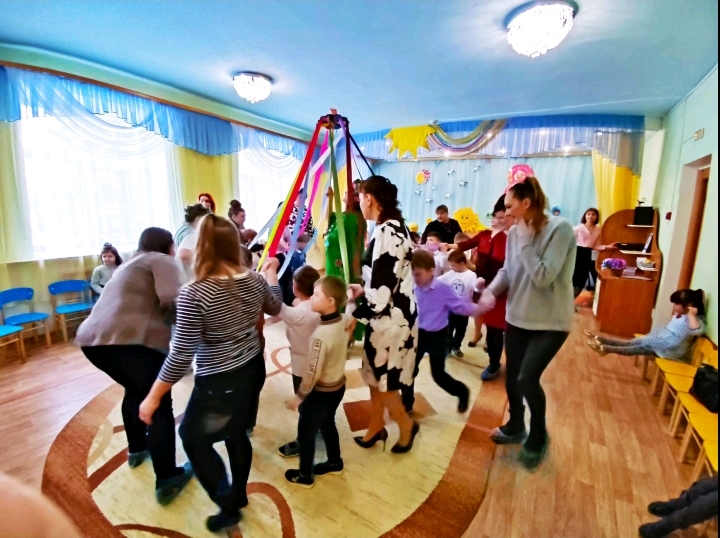 Весна:Вот и солнышко проснулось! Ребята, а давайте мы с солнышкомпоиграем!Музыкальная игра «Дождик  и солнышко».Весна:Молодцы, ребята! А я, тоже пришла к вам не с пустыми руками (в рукахдержит корзину и в ней перебирает фантики от конфет). Что же это такое?Кто же съел все конфеты?Появляется Волк.Волк:Простите меня, пожалуйста. Это я все конфеты съел, я больше не буду без разрешения брать конфеты. 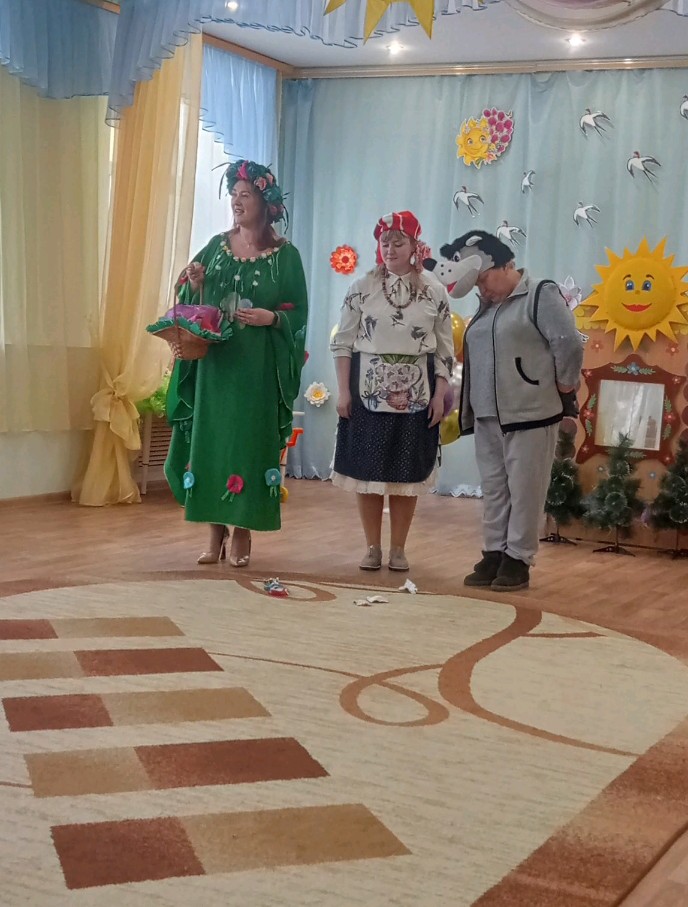 Ведущая:Простим его ребята? Волк обещает быть хорошим и послушным.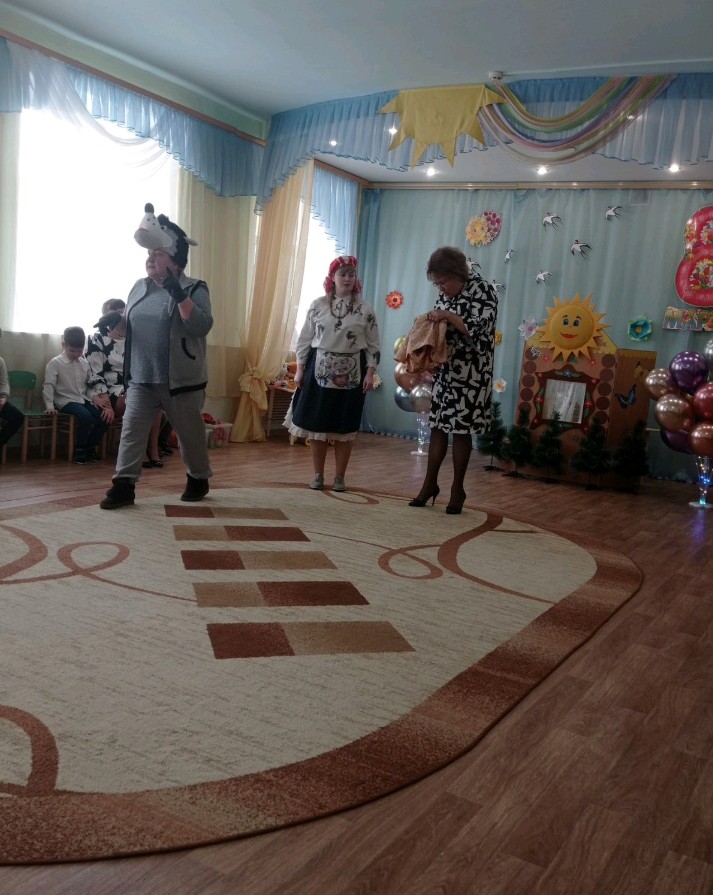 Дети:Да, простим.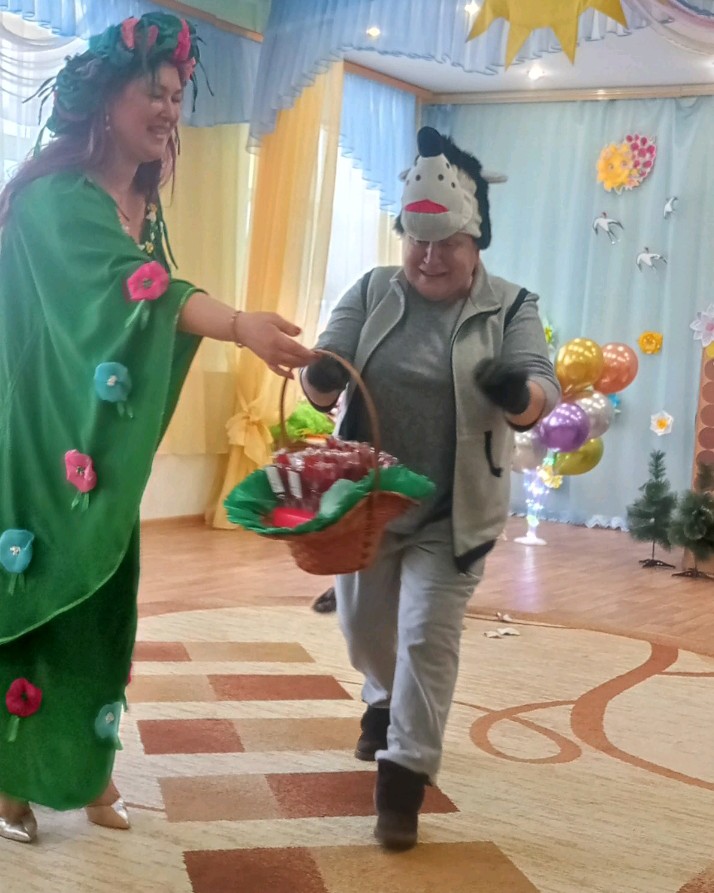 Весна:Ребята не переживайте! Я сейчас все исправлю.Вам, девчонки и мальчишки,Непоседы, шалунишки,Подарить хочу цветыНебывалой красоты!Чтоб увидеть их -Нужно всем закрыть глаза!Дети закрывают глаза, Весна раскладывает на полу цветы (Чупа- чупсы  цветы)звучит музыка.Раз! Два! Три! Четыре! Пять!Глазки можно открывать!Ведущая:Вот это чудо! Посмотрите-ка, ребята, какая красивая цветочная поляна!Весна:А эти цветы не простые, они с сюрпризом!Что ж, ребята, не зевайте,По цветочку разбирайте!Звучит музыка, дети разбирают цветочки. (чупа-чупс в виде цветочка)Весна: Ну, а мне уже пора, до свидания детвора!